SUGGESTIONS D’EXERCICESObservation d’un moment de jeu et 
de l’emmaillotage d’une poupée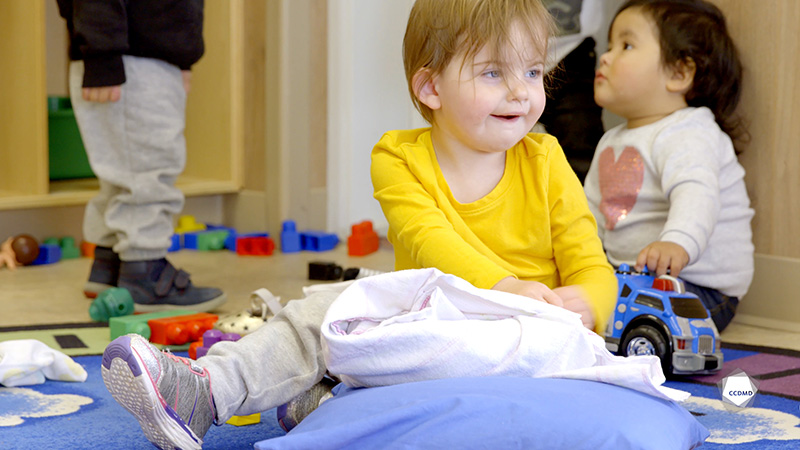 Vidéo : Emmaillotage d’une poupéeObjectifs Établir une relation de confiance avec la famille de l’enfant.Planifier des interventions éducatives démocratiques. Organiser l’environnement éducatif. Harmoniser les pratiques éducatives avec la langue et la culture d’appartenance. Déroulement Durée approximative : Projet se déroulant en plusieurs séances ÉTAPE 1Avant la séance, inviter un aîné ou une aînée des Premières Nations de la communauté à participer à un cercle de dialogue en classe.ÉTAPE 2Visionner l’extrait vidéo en grand groupe ou individuellement.Préparer en grand groupe une série de 10 questions à poser à l’aîné ou à l’aînée. Ses questions serviront à recueillir de l’information sur les points suivants :Comprendre la tradition de l’emmaillotage;Faire des liens entre la pratique éducative observée dans l’extrait vidéo et cette tradition.ÉTAPE 3En grand groupe, rencontrer l’aîné ou l’aînée et lui poser des questions sur la tradition de l’emmaillotage. Ce temps de rencontre pourrait idéalement se dérouler à l’extérieur, dans un lieu de votre choix.ÉTAPE 4De retour en classe, prendre quelques minutes en groupe pour faire un bilan de la rencontre en répondant aux questions suivantes :Que retenez-vous de cette rencontre?Que pouvez-vous conclure maintenant sur l’importance de la transmission culturelle en milieu de garde?Quel sera votre rôle en tant que membre du personnel éducateur pour soutenir cette transmission culturelle en milieu de garde?Quel sera votre mandat professionnel auprès des familles afin que les parents collaborent avec vous à harmoniser vos pratiques éducatives avec la langue et la culture d’appartenance du milieu et des enfants?ÉTAPE 5Visionner l’extrait vidéo une seconde fois en grand groupe ou individuellement et répondre aux questions suivantes :Qu’avez-vous retenu de cet extrait vidéo la première fois que vous l’avez visionné? Maintenant que vous en savez un peu plus sur la tradition de l’emmaillotage après cette rencontre, que retenez-vous de cet extrait vidéo?IDÉES D’EXERCICES SUPPLÉMENTAIRESCréer une illustration représentant l’importance du respect des traditions dans l’éducation des enfants.Bâtir un recueil d’activités à proposer aux enfants, en lien avec les traditions et la culture d’appartenance.